Развитие психологической готовности к школе.Игра «Дорисуй настроение»Для всех участников игры берется один лист бумаги, он будет общий. Взрослый начинает рисовать свое настроение на листе бумаги, затем рисует ребенок. Можно привлечь всех членов семьи. По итогу обсудить получившуюся картину, посмотреть какое настроение дома.Игра «Четвертый лишний» Эту игру можно проводить в разных комнатах дома. Очень удобно это делать на кухне. Взрослый выкладывает четыре предмета на стол так, чтобы из них три были чем-то схожи, а четвертый – лишний. Например, можно выложить три овоща (помидор, огурец, картошка) и один фрукт (лимон). Ребенок должен исключить лишнее. Аналогично игра может проводиться с чем угодно. Предлагается прочитать ребенку заключительную часть сказки про лесную школу «Гордость школы», а затем обсудить её вместе с ребенком, выслушать его мнение.К концу учебного года ученики готовили сюрприз своему учителю. После уроков они оставались, шептались, репетировали.Перед летними каникулами дети вновь пригласили своих родителей и вместе с ними дружно поприветствовали учителя Ежа. В зале выключили свет, и в полной темноте зрители ожидали сказочного спектакля. Занавес раскрылся, вся сцена была освещена в светло-зеленых тонах. Но что это? На сцене стоят парты, висит доска? Да это точная копия нашей школы! А вот и учитель вошел, его роль досталась Еноту. Лисенка играл Волчонок, а Волчонка играл Лисенок, Белочка играла Зайчонка, а он Белочку. Ребята играли друг друга, копировали манеры, подчеркивали достоинства и по-доброму отражали недостатки. Играли все прекрасно! Самые яркие события ученики включили в спектакль. Каждому на этом спектакле удалось увидеть себя со стороны. Учитель и родители были в восторге, под веселый смех, рукоплескания одно событие сменялось другим. Учебный год на сцене и в реальной жизни завершился криками «Браво!». Это кричал учитель своим ученикам, которые успешно постигали школьную науку, где важнотерпение и старание, уважение и любовь, умение исправлять свои ошибки и радоваться успехам!После спектакля учитель пригласил всех пить чай с ароматными пирогами. Проходя мимо «Школьной газеты», родители и ученики с интересом рассматривали школьную доску почета «Гордость школы». О каждом ученике можно было прочитать положительные отзывы, этот сюрприз подготовил учитель, а помогали ему Сорока и сторож. Крот. Цветные фотографии делали газету похожей на праздничный цветок. А в центре этого цветка — загадки, которые отгадывали родители и дети. Попробуем отгадать их и мы с вами.Он умеет рассмешитьИ с ребятами дружить!(Лисенок)Любит прыгать, веселитьсяИ в уборке мастерица!(Белочка)Друг наш очень добрый,Сильный, но спокойный!(Медвежонок)Смог он злинки победитьИ за яблоко простить!(Волчонок)Он смелее стал сейчас —Бегать может целый час! (Зайчонок)Про улыбку рассказалИ конфету Зайцу дал! (Енот)Обижаться перестала,С Белкой весело играла!(Кошечка)Хвастать, спорить он любил,Стал сейчас совсем другим! (Мышонок)Он и учит, и играет,И от бед всех защищает,Сказки сказывать хорош,Дорогой учитель...  (Еж)После прочтения сказки попросите ребенка поделиться впечатлениями о том, что он услышал.Упражнение «Графический диктант»•	Подготовьте для ребенка лист бумаги в клеточку.•	Повторите с ребенком, где на листе бумаги лево, право, верх и низ. •	У себя держите готовый вариант диктанта. •	Попросите ребенка самостоятельно поставить начальную точку на листе бумаги, объяснив, сколько места нужно отступить. Если ему сложно, поставьте точку на листке сами. Это будет начало отсчета.•	Объясните, что 1 шаг – это клетка. Если делаем 2 шага, линия проходит 2 клетки. Начинайте диктовать направления, например «3 клеточки вправо» и т.д.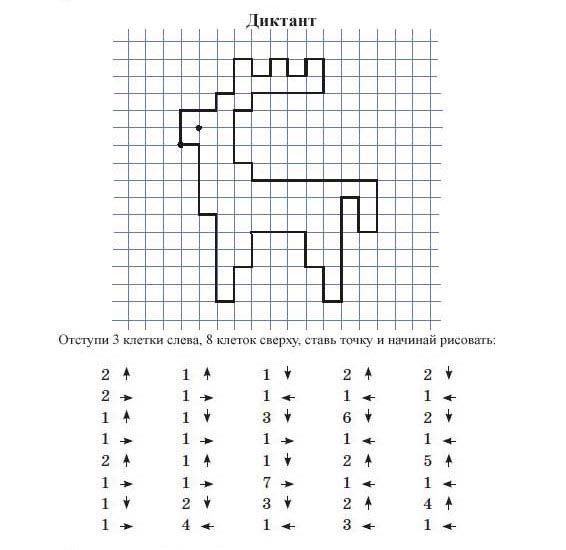 